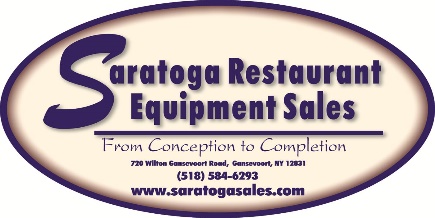 Job PurposeOur Installation/Delivery & Field Service Technician will efficiently deliver and set up commercial foodservice equipment related to projects and/or individual sales. Read and follow plans to ensure proper placement with set deadlines.  Professionally interact with customers and fellow team members. Work schedule is typically weekdays.  Occasional scheduling flexibility is required.Duties and ResponsibilitiesDelivery and set up of commercial kitchen equipment. Types of equipment include, but not limited to:  Walk in Coolers, Exhaust Hoods, Stainless Steel, Dishwashing Equipment, Gas and Electrical Cooking Equipment;Safely operate a box truck and vehicles pulling a trailer;Understand and follow OSHA;Safely load, unload, assemble, set in place, level, and caulk;Assist with building maintenance, warehouse, and grounds upkeep as needed;Have a positive solution-oriented attitude in a changing environment;Other responsibilities as assigned.Working ConditionsThis position requires flexibility with occasional overtime.  Customer Service skills are needed as this job has direct contact with clients.  Physical RequirementsThis position may be physically demanding at times requiring to stand for extended periods of time and lift heavy objects (70#) on a regular basis.Direct ReportsN/A.  Character and CultureSRES’ company culture is one that values professionalism with behavior and communication, promoting teamwork, collaboration, and mentoring, and promoting positivity.  SRES expects all employees to observe the highest standards of ethics and integrity in their conduct.Job TitleInstallation/Delivery and Field Service TechnicianReports ToInstall SupervisorEmployee NameApproved by:Date approved:Reviewed: